Judith.357048@2freemail.com  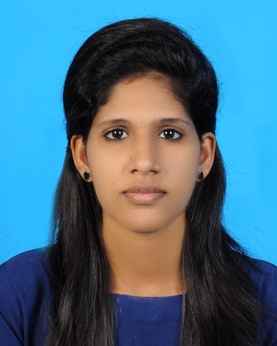 WORK EXPERIENCEWorked as Banquet Staff in Hotel Gokulam Park, Kaloor in Cochin for 10 months.Worked as Customer Care Executive in First Source Solution Pvt. Ltd. for 16 months.Worked as Academic Counsellor cum Front Office Executive in an Aviation InstituteKEY SKILLSCapacity of working long hours when its requireHardworkingYield profit through waste and time managementInitiativeRESPONSIBILITIESTo report on time for dutyBe aware of opening/closing procedure.Check the cleanliness of the outlet.Maintain the service standards.Ensure smooth service by practicing team work.Customer satisfactionEnsure that complete handover is given at the end of every shiftPERSONAL DETAILSName						         : Judith Date of Birth					: 19/04/1993Gender						: FemaleNationality				     	         : IndianCurrent  Location                                            : SharjahVisa  Status                                                     : visitReligion						: ChristianMartial status					:SingleLanguages known				         : English , Malayalam ,DECLARATIONIhereby declare that all the above furnished details are true and best to my knowledge and beliefJudith RESUMEOBJECTIVESSeeking a suitable position looking for substantial responsibility where my skills and varied experience would be fully utilized in a career opportunity and where and making a significant contribution to the success of my employee will gain me career advancement opportunity.PROFESSIONAL QUALIFICATIONDiploma in Air line and Airport Management course at International Educational Council Eranakulam (2011)ACADEMIC QUALIFICATIONS.S.L.C (Kerala state board) St Joseph’s H.S., Sakthikulangara, Kollam (2008)H.S.E ( Kerala state board) The Chapter College, Kollam (2010)Graduated in (Bharatiar university)